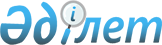 Об определении мест для размещения агитационных печатных материалов
					
			Утративший силу
			
			
		
					Постановление акимата Бейнеуского района от 24 февраля 2011 года № 31. Зарегистрировано Управлением юстиции Бейнеуского района 28 февраля 2011 года № 11-3-116. Утратило силу постановлением акимата Бейнеуского района Мангистауской области от 14 сентября 2020 года № 254
      Сноска. Утратило силу постановлением акимата Бейнеуского района Мангистауской области от 14.09.2020 № 254 (вводится в действие по истечении десяти календарных дней после дня его первого официального опубликования).
      В соответствии с пунктом 6 статьи 28 Конституционного Закона Республики Казахстан от 28 сентября 1995 года "О выборах в Республике Казахстан", по предложению Бейнеуской районной территориальной избирательной комиссии акимат района ПОСТАНОВЛЯЕТ:
      1. Определить Места для размещения агитационных печатных материалов для всех кандидатов в депутаты Бейнеуского районного маслихата по избирательному округу № 1 (далее - Места) по прилагаемому приложению.
      2. Поручить Акиму села Бейнеу К.Машырыкову не позднее 28 февраля 2011 года оснащение Мест стендами, щитами, тумбами за счет средств, предусмотренных для благоустройства населенных пунктов.
      3. Контроль за исполнением настоящего постановления возложить на руководителя государственного учреждения "Аппарат Акима Бейнеуского района" У.Амирхановой.
      4. Настоящее постановление вводится в действие со дня государственной регистрации в органах юстиции Республики Казахстан. Список мест для размещения агитационных печатных материалов для всех кандидатов в депутаты Бейнеуского районного маслихата по избирательному округу № 1
            Село Бейнеу           -          возле зданий поликлиники № 3 и
                                             центральной библиотеки
					© 2012. РГП на ПХВ «Институт законодательства и правовой информации Республики Казахстан» Министерства юстиции Республики Казахстан
				
Исполняющий обязанности
акима района
А.УлукбановПриложение постановление
акимата района от 24 февраля
2011 года № 31